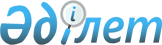 Об утверждении формы проверочного листа по проверкам природопользователей
					
			Утративший силу
			
			
		
					Совместный приказ Министра охраны окружающей среды Республики Казахстан от 23 февраля 2010 года № 47-п и Министра экономики и бюджетного планирования Республики Казахстан от 25 февраля 2010 года № 104. Зарегистрирован в Министерстве юстиции Республики Казахстан 11 марта 2010 года № 6121. Утратил силу совместным приказом Министра охраны окружающей среды Республики Казахстан от 31 августа 2011 года № 232-ө и и.о. Министра экономического развития и торговли Республики Казахстан от 16 сентября 2011 года № 293      Сноска. Утратил силу совместным приказом Министра охраны окружающей среды РК от 31.08.2011 № 232-ө и и.о. Министра экономического развития и торговли РК от 16.09.2011 № 293 (вводится в действие по истечении десяти календарных дней после дня его первого официального опубликования).      Примечание РЦПИ!

      Порядок введения в действие совместного приказа см. п. 4.

      В целях реализации статьи 38 Закона Республики Казахстан "О частном предпринимательстве" и в соответствии с подпунктом 38) статьи 17 Экологического кодекса Республики Казахстан ПРИКАЗЫВАЕМ:



      1. Утвердить прилагаемую форму проверочного листа по проверкам природопользователей.



      2. Комитету экологического регулирования и контроля Министерства охраны окружающей среды Республики Казахстан (Муташев С.Х.) обеспечить:



      1) государственную регистрацию настоящего приказа в Министерстве юстиции Республики Казахстан;



      2) после государственной регистрации настоящего приказа его официальное опубликование;



      3) размещение настоящего приказа на интернет-ресурсе Министерства охраны окружающей среды Республики Казахстан.



      3. Контроль за исполнением настоящего приказа возложить на Вице-министра охраны окружающей среды Республики Казахстан Турмагамбетова М.А.



      4. Настоящий приказ вводится в действие по истечении десяти календарных дней после его первого официального опубликования.      Министр охраны                          Министр экономики и

      окружающей сpeды                        бюджетного планирования

      Республики Казахстан                    Республики Казахстан

      ______________ Н. Ашимов                _____________ Б. СултановУтверждена            

Совместным приказом       

Министра охраны окружающей среды 

Республики Казахстан       

от 23 февраля 2010 года № 47-п   

и Министра экономики и     

бюджетного планирования     

Республики Казахстан      

от 25 февраля 2010 года № 104  Форма          

Проверочный лист по проверкам природопользователейГосударственный орган, назначивший проверку _________________________

_____________________________________________________________________

Акт о назначении проверки ___________________________________________

                                               (№, дата)

Наименование природопользователя ____________________________________

_____________________________________________________________________

РНН (ИИН, БИН) ______________________________________________________

Адрес места нахождения ______________________________________________

_____________________________________________________________________Должностное (ые) лицо (а) ___________   ____________   _____________

                          (должность)     (подпись)       (Ф.И.О.)Руководитель организации __________________________   _____________

                            (Ф.И.О., должность)         (подпись)

      Примечание: данный Проверочный лист является базовым и указанные требования распространяются на природопользователей только в соответствии с его осуществляемыми видами деятельности.
					© 2012. РГП на ПХВ «Институт законодательства и правовой информации Республики Казахстан» Министерства юстиции Республики Казахстан
				№

п/пТребованияОтметка о

требуемости

(да/нет)Общие требования к субъектам хозяйственной и иной деятельностиОбщие требования к субъектам хозяйственной и иной деятельностиОбщие требования к субъектам хозяйственной и иной деятельности1наличие проектов на осуществление

хозяйственной и иной деятельности с

положительным заключением государственной

экологической экспертизы, выполнение

требований, содержащихся в заключении

государственной экологической экспертизы2наличие разрешения на эмиссии в окружающую

среду, соблюдение условий, указанных в

разрешении3наличие перечня объектов, находящихся на балансе

юридического лица, перечня строящихся или

реконструируемых объектов, наличие заключений

государственной экологической экспертизы на

проектную документацию по ним4перечень источников эмиссий в окружающую среду

(в том числе организованных, неорганизованных)5наличие договора обязательного экологического

страхования для природопользователей,

осуществляющих экологически опасные виды

хозяйственной и иной деятельности6исполнение предписаний, выданных по результатам

ранее проведенных проверок7наличие планов природоохранных мероприятий,

направленных на улучшение состояния окружающей

среды (с конкретизацией по техническим

параметрам: внедрение малоотходных технологий,

замена оборудования, реконструкция узла, цеха и

другие, эффективность, полнота и достоверность

результатов которых подтверждена

технологическими показателями, представленными

при проверке) экологических программ, их

выполнение8наличие производственного экологического

контроля9экологические аудиторские отчеты по результатам

обязательного либо инициативного экологического

аудита при проведении такого аудита10документы, отражающие данные о перечислении

суммы наложенных административных штрафов и

претензий, перечисление средств на

природоохранные мероприятия11наличие лабораторно-аналитической службы в

области охраны окружающей среды, и результаты их

деятельности, либо договоров со сторонними

специализированными аккредитованными

лабораториями, анализ и результаты их работ12количество и наименование используемого сырья и

материалов по производственной деятельности, по

данным бухгалтерского учета13наличие статистических отчетов 2-ТП воздух, 2-ТП

водхоз, № 3-опасные отходы14материалы, подтверждающие соблюдения

экологических требований природопользователямиСоблюдение экологических требований природоохранного

законодательства Республики Казахстан, в том числе:Соблюдение экологических требований природоохранного

законодательства Республики Казахстан, в том числе:Соблюдение экологических требований природоохранного

законодательства Республики Казахстан, в том числе:15проведение мер по ликвидации последствий

загрязнения окружающей среды16соблюдение экологических требований в области

особо охраняемых природных территорий, (в том

числе в области охраны, защиты, воспроизводства

и использования объектов государственного

природно-заповедного фонда)17соблюдение экологических требований в области

охраны, воспроизводства и использования

природных ресурсов18проведение комплекса мероприятий по улучшению

земель, предотвращению и ликвидации последствий

процессов, вызывающих деградацию земель,

восстановлению и сохранению плодородия почв19соблюдение экологических требований при

строительстве и реконструкции предприятий,

сооружений и иных объектов, обеспечивающих

принятие мер по обеспечению охраны окружающей

среды20соблюдение экологических требований при вводе в

эксплуатацию и эксплуатации предприятий,

сооружений и иных объектов21соблюдение экологических требований при снятии,

сохранении и использовании плодородного слоя

почвы при проведении работ, связанных с

нарушением земель22приведение земель, высвобождающихся по мере

выработки промышленных запасов полезных

ископаемых или других нарушающих процессов и

работ, в состояние, пригодное для дальнейшего

использования их в соответствии с целевым

назначением23соблюдение лицензионно-контрактных условий,

относящихся к охране окружающей среды24осуществление сохранности недр от загрязнения,

обводнения и техногенных процессов, приводящих к

порче месторождения и других объектов окружающей

среды25соблюдение экологических требований при консервации и ликвидации объектов недропользования26соблюдение экологических требований при

использовании недр и переработке минерального

сырья27соблюдение проектных решений по вопросам охраны

окружающей среды при добыче и переработке

минерального сырья28выполнение мероприятий по предотвращению

аварийных или иных опасных ситуаций при

проведении операций по недропользованию29соблюдение экологических требований при

проведении нефтяных операций30соблюдение экологических требований при сжигании

попутного и (или) природного газа31соблюдение экологических требований при разведке

и бурении нефтяных, газовых и газоконденсатных

месторождений32соблюдение экологических требований при

захоронении вредных веществ, радиоактивных

отходов и сбросе сточных вод в недра33соблюдение правил захоронения отходов и других

материалов, консервации и демонтажа скважин и

оборудования на континентальном шельфе

Республики Казахстан34соблюдение нормативов качества вод35соблюдение экологических требований при

использовании поверхностных и подземных вод36соблюдение экологических требований водоохранной

зоне и полосе37соблюдение технических регламентов, нормативов,

правил и иных требований по охране атмосферного

воздуха, а также по вопросам охраны климата и

озонового слоя Земли38соблюдение требований по охране атмосферного

воздуха при хозяйственной и иной при вводе в

эксплуатацию предприятий, складировании и

сжигании отходов39соблюдение правил охраны животных и растений при

размещении, проектировании и строительстве

населенных пунктов, предприятий и других

объектов, осуществлении производственных

процессов и эксплуатации транспортных средств,

применении химических и иных веществ40соблюдение правил использования, хранения,

транспортировки, захоронения, утилизации или

иного обращения радиоактивных и иных

экологически опасных веществ в части

экологических требований по предупреждению

загрязнения окружающей среды41соблюдение установленных норм и правил по

применению, хранению, транспортировке химических

и биологических веществ42выполнение условий природопользования,

установленных экологическими разрешениями43соблюдение установленных экологических норм и

правил учета, утилизации и обезвреживания

отходов производства и потребления44соблюдение экологических требований к

санитарно-защитным зонам объектов, имеющих

стационарные источники выбросов, сбросов

загрязняющих веществ и размещающих отходы

производства и потребления45выполнение проектных решений по предупреждению

загрязнения объектов окружающей среды

радиоактивными веществами46соблюдение технологических регламентов работы

очистных сооружений47соблюдение норм и правил производственного

экологического контроля48соблюдение квалификационных требований и правил

осуществления лицензируемого вида деятельности в

области охраны окружающей среды49соблюдение требований об обязательности

проведения государственной экологической экспертизы и о выполнении ее условий50соблюдение требований о проведении обязательного

экологического аудита и предоставлении

достоверной информации по вопросам охраны

окружающей среды51соблюдение экологических требований при

проведении морских научных исследований на

континентальном шельфе Республики Казахстан52соблюдение правил трансграничной транспортировки

опасных отходов